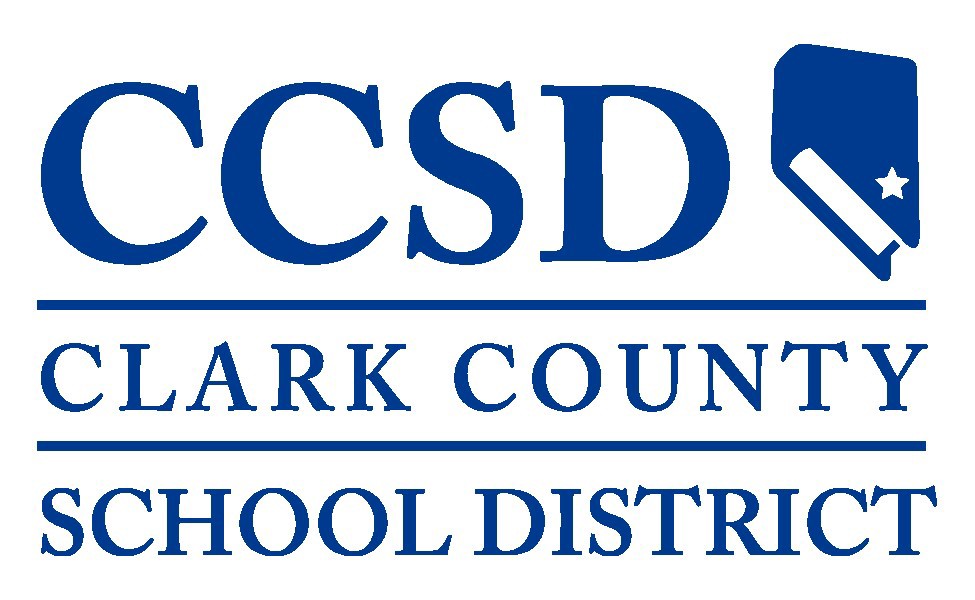 Miércoles, 8 de junio de  Agenda,   , 9:00 a.m.Distrito Escolar del Condado de ClarkSesión de Trabajo del Consejo Directivo EscolarCentro Educativo Edward A. Greer, Salón del Consejo2832 East Flamingo Road, Las Vegas, Nevada 89121Tema		Información de la Reunión.Reunión	 8 de junio de 2022 –Agenda, Reunión de Trabajo, 9:00 a.m.                 Categoría	Información de la Reunión del ConsejoAcceso	PúblicoTipo	InformaciónDe acuerdo con la Ley de Reuniones Abiertas, por la presente se indica que la agenda para la reunión del  ha sido publicada en el Centro Administrativo del Distrito Escolar del Condado de Clark, página web del Distrito Escolar del Condado de Clark (www.ccsd.net), y en la página web de Avisos Públicos de Nevada (https://notice.nv.gov/).Pasar Lista:	Irene A. Cepeda, 	Evelyn García Morales, 	Lola Brooks, 	Linda P. Cavazos, 	Danielle Ford, 	Lisa Guzmán, 	Katie Williams, 	Jesús F. Jara, Ed.D., superintendente de escuelasEl  puede tratar puntos de la agenda al azar; puede combinar dos o más puntos de la agenda para consideración; y puede eliminar un punto en la agenda o retrasar el debate relativo a los puntos en la agenda en cualquier momento.La agenda de la reunión y cualquier material de referencia están disponibles para verse electrónicamente en: https://go.boarddocs.com/nv/ccsdlv/Board.nsf/Public bajo la pestaña de Reuniones (Meetings). Además, los miembros del público pueden solicitar una copia de la agenda y el material de referencia para la reunión poniéndose en contacto con . Una copia de la agenda y materiales de referencia también están disponibles en la reunión pública.Se requiere que los miembros del público que soliciten ayuda especial o adaptaciones en la reunión, incluyendo intérpretes de español y de otros idiomas, se pongan en contacto con , al menos con 24 horas de anticipación.El  reconoce que su proceso deliberativo se beneficia enormemente de la opinión y perspectiva pública. Aquellos que deseen dirigirse  en persona deben inscribirse para hablar una vez que la agenda haya sido publicado, llamando a la  durante horas hábiles regulares y por lo menos 3 horas antes del comienzo de la reunión programada.  Alternativamente, los exponentes pueden inscribirse en persona inmediatamente antes del comienzo del evento. Antes de que se vote por cada punto de la agenda, a los miembros del público se les permite intervenir sobre el punto después del debate del  y antes de su votación. Habitualmente, se llamará a los exponentes en el orden en el que se inscribieron.Ninguna persona puede inscribirse en nombre de otra persona. Ninguna persona puede ceder su tiempo a otra persona. Una persona que desee hablar sobre puntos de la agenda tendrá 2 minutos para dirigirse . Si la cantidad de comentarios públicos es grande, el tiempo puede ajustarse para dar cabida a más exponentes.Los comentarios públicos por escrito se pueden enviar a boardmtgvomments@nv.ccsd.net después de que se haya publicado la agenda y por lo menos 3 horas antes del inicio programado de la reunión. El  consejo ya no resumirá los comentarios escritos en las sesiones de trabajo y reuniones regulares, pero los comentarios se incluirán en la agenda. 1.  Temas de AperturaTema	1.01 Honores a la bandera. Reunión	 8 de junio de 2022 – Agenda, Reunión de Trabajo, 9:00 a.m.                      Categoría	1.  Temas de AperturaAcceso	PúblicoTipo	InformaciónHonores a la Bandera (The Pledge of Allegiance to the Flag)I pledge allegiance to the Flag of the United States of America, and to the Republic for which it stands, one Nation under God, indivisible, with liberty and justice for all. (De acuerdo con la Política de Gobernanza GP-4.1: Conducta y Ética de los Miembros del Consejo)Tema	1.02 Aprobación del Orden del Día.Reunión	 8 de junio de 2022 – Agenda, Reunión de Trabajo, 9:00 a.m.                 Categoría	1. Temas de AperturaAcceso	Tipo	   (Para Posible Acción) (De acuerdo con la Política de Gobernanza GP-4.1: Conducta y Ética de los Miembros del Consejo)Tema	2.01 Comentarios del Público Sobre Puntos No Incluidos en la AgendaReunión	8 de junio de 2022 – Agenda, Reunión de Trabajo, 9:00 a.m.                       Categoría	2. Comentarios del Público Sobre Puntos No Incluidos en la AgendaAcceso	Tipo	   Si un miembro del público desea hablar sobre temas dentro de la jurisdicción del consejo que están fuera de los puntos de acción del orden del día, pueden hablar durante el Periodo de Comentarios del Público sobre los Puntos No Incluidos en el Orden del Día. Los exponentes dispondrán de 2 minutos para dirigirse al consejo durante ese momento. El comentario del público durante éste punto del orden del día no deberá exceder de 20 minutos. Si aún existen personas del público que desean dirigirse al consejo después del tiempo asignado de 20 minutos, podrán dirigirse al consejo durante los puntos de la agenda 5.01, Periodo de Comentarios del Público sobre los Puntos No Incluidos en la Agenda. El público deberá estar consciente de que el consejo no puede deliberar ni tomar acción sobre los puntos que se susciten durante el Periodo de Comentarios del Público sobre los Puntos No Incluidos en la Agenda. (De acuerdo con la Política de Gobernanza GP-11: Comentario del Público).Tema	3.01 Aviso de Intención – Política de Gobernanza del Consejo Directivo Escolar del Condado de Clark, B/SE-7: Respuesta del Consejo a los Informes del Consejo. Reunión	 8 de junio de 2022 – Agenda, Reunión de Trabajo, 9:00 a.m.                 Categoría	3. Temas de Negociación del ConsejoAcceso	Tipo	   Debate y posible acción sobre la aprobación del Aviso de Intención para Adoptar, Revocar o Enmendar la Política de Gobernanza del Consejo Directivo Escolar del Condado de Clark B/SE-7: Respuesta del consejo a Informes del consejo, antes de la entrega al consejo directivo para aprobación, 23 de junio de 2022, recomendado.  (Para una posible acción)   [Persona de Contacto: Irene A. Cepeda]   (Ref. 3.01) (De acuerdo con la Política de Gobernanza GP-16: Política de Desarrollo y Revisión).06.08.22  3.01 (A).pdf (466 KB)06.08.22 Ref. 3.01 (B).pdf (399 KB)Tema	3.02 Política de Gobernanza GP-20 del Consejo Directivo Escolar del Condado de Clark: Comunicaciones Públicas del Consejo. Reunión	 8 de junio de 2022 – Agenda, Reunión de Trabajo, 9:00 a.m.      Categoría	3. Temas de Negociación del ConsejoAcceso	Tipo	   Debate sobre la Política de Gobernanza GP-20 del Consejo Directivo Escolar del Condado de Clark: Comunicaciones Públicas del Consejo, especialmente las comunicaciones del síndico en las redes sociales y en cumplimiento con la GP-20.   [Persona de Contacto: Irene A. Cepeda ]   (Ref. 3.02) (De acuerdo con la Política de Gobernanza GP-20: Comunicaciones Públicas del Consejo).06.08.22  3.02.pdf (204 KB)Tema	4.01 Anuncio de la Próxima Reunión del Consejo Directivo – jueves, 9 de junio de 2022, 5:00 p.m.Reunión	 8 de junio de 2022 – Agenda, Reunión de Trabajo, 9:00 a.m.            Categoría	4. Anuncio de la Próxima ReuniónAcceso	Tipo	   Para una lista completa de las próximas reuniones del Consejo Directivo Escolar y del Comité del Consejo por favor vaya al enlace : https://www.ccsd.net/trustees/.Tema	5.01 Periodo de Comentarios del Público Sobre Puntos No Incluidos en la Agenda. Reunión	 8 de junio de 2022 – Agenda, Reunión de Trabajo, 9:00 a.m.                       Categoría	5. Periodo de Comentarios del Público Sobre Puntos No Incluidos en la Agenda. Acceso	Tipo	   Si un miembro del público desea hablar sobre temas dentro de la jurisdicción del consejo que están fuera de los puntos de acción de la agenda, pueden hablar durante el Periodo de Comentarios del Público sobre los Puntos No Incluidos en la Agenda. Los exponentes dispondrán de 2 minutos para dirigirse al consejo. El público deberá estar consciente de que el consejo no puede deliberar ni tomar acción sobre los puntos que se susciten durante el Periodo de Comentarios del Público. (De acuerdo con la Política de Gobernanza GP-11: Comentario del Público).Tema	Se levanta la SesiónReunión	 8 de junio de 2022 – Agenda, Reunión de Trabajo, 9:00 a.m.                             Categoría	6. Se levanta la SesiónAcceso	Tipo	   (Para una posible acción) (De acuerdo con la Política de Gobernanza GP-11: Elaboración de la Agenda)La Visión del Consejo Directivo EscolarTodos los estudiantes progresan en la escuela y se gradúan preparados para tener éxito y contribuir en una sociedad global diversa.